Low-Carbon CommunitiesPromote and plan the Land Consolidation (taking an existing community as demonstration). Establish new green community systems and modify the old existing communities.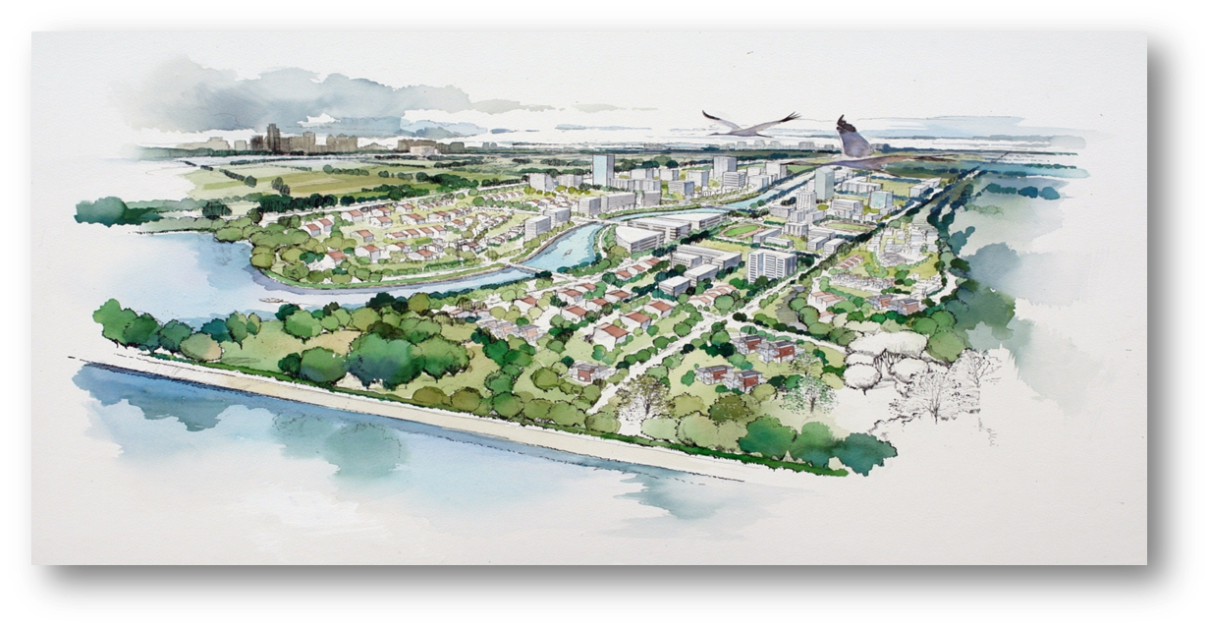 Public area and Environment:Permeable area: 70%Green coverage: 60%Reuse constructed wasteEnergy conservation & carbon reduction designSet LED for landscapeSolar-power and smart streetlamp monitored systemSolar panel on the pavilions for the emergency lighting